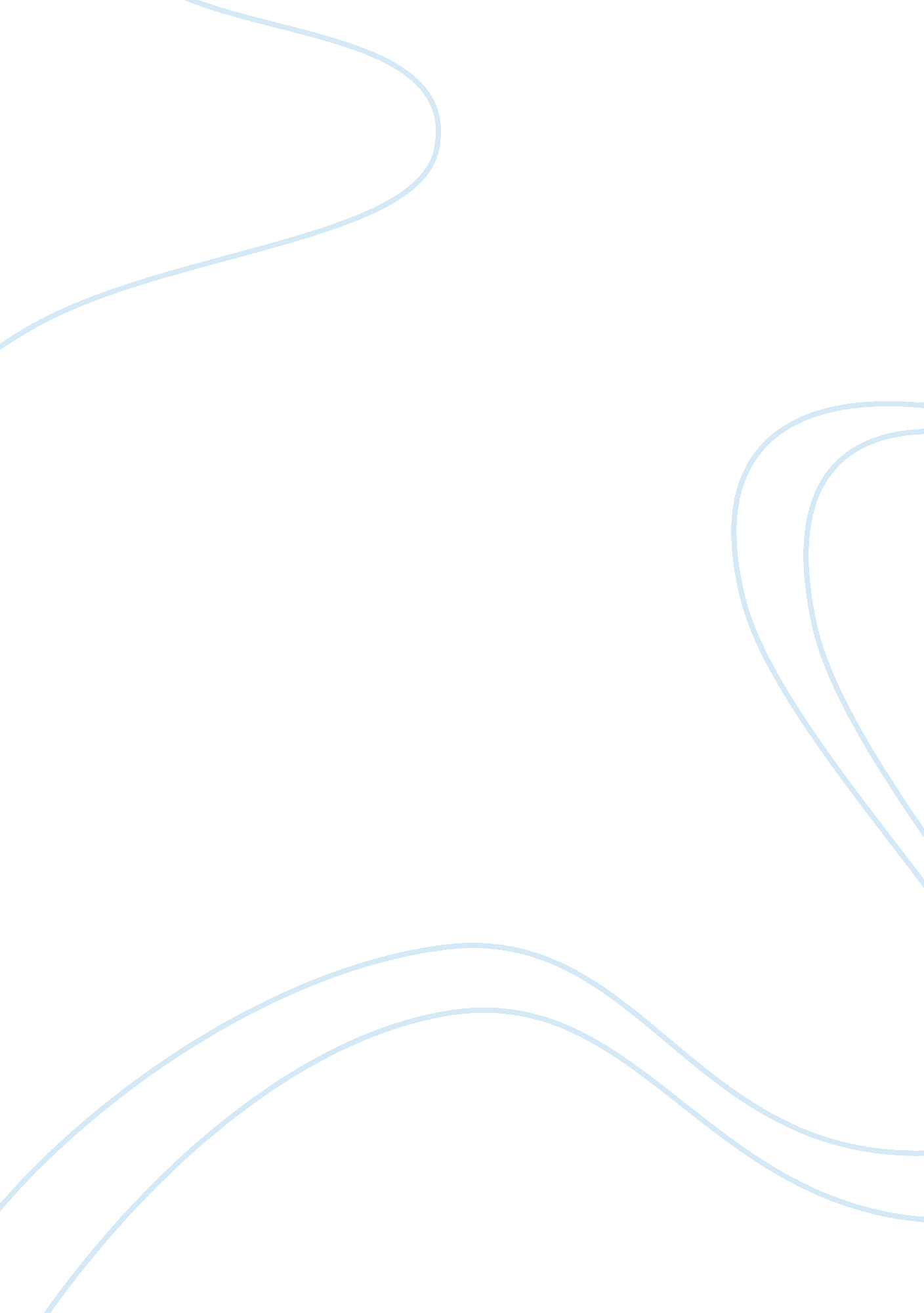 The tragic character in oedipu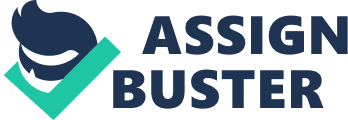 A tragic character is a classical verse drama in which a noble principle character is brought to ruin essentially as a consequence of some extreme quality that is both greatness and his downfall. In the Oedipus Plays of Sophocles by Paul Roche, describes Oedious as a prorper king, powerful person, and very respectful human being for a good tragic hero. “ Children, children! Scions of the ancient Cadmean line! What is this meaning of his thronging around my feet this holds out of oil boughs all wreathed in woe?” (sophocles. pg. 23) this quote by Oedipus, shows that he is a proper king. A proper king must be a person who is respected by people and plays in an important role ina society. Oedipus resembles a proper king because he is understandable, he will not let his people suffer and wanted to treated equally by his people. He aware of his duties and order for his people to respoect him. For example when oedipus found out that his people neede him to save the city of thebes. Oedipous listens to what his people needs are and tries to solve them the best way he can. Oedipus is a powerful person who has the authority to do anything he wants or desires and has the support of his people. For example when the chorus chooses to support Oedipus to save the city for the thebes, he has power to send Creon to Delphi to save the city from the plague. Also, he has the power to solve the mystery of killing the old king named Laius by issuing a policy statement to help find the killer in the first episode in the book. “ So, Oedipus, you most respected king” (sophocles. pg. 24) This tells us that Oedipus is a respectful perosn to his people, this was said by one of his people. he is a king who treats elderly like any other people, he wants to be respected by his people by talking to them and greeting them. He respect he has the power to do what he wants but he only uses his power to do what is good for his people. he also respect his people by informing and giving them their needs. In conlusion, Oedipus is a good a traguc hero who is a proper king, powerful person, and respectful human being. 